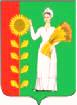 ПОСТАНОВЛЕНИЕАДМИНИСТРАЦИИДОБРИНСКОГО МУНИЦИПАЛЬНОГО РАЙОНА ЛИПЕЦКОЙ ОБЛАСТИ22.04.2022										№361п. ДобринкаО внесении изменений в Постановление администрации Добринского муниципальногорайона от 19.01.2016 г №30 «Об утверждении Положения о порядке принятия мер по устройствуребенка в муниципальную общеобразовательную организацию в связи с отсутствием свободных мест в организации, куда было подано заявление о приеме в Добринском муниципальном районе Липецкой области».В целях приведения в соответствие с действующим законодательством правовых актов администрации Добринского муниципального района, руководствуясь Уставом Добринского муниципального района, администрация Добринского муниципального районаПОСТАНОВЛЯЕТ:1. Внести в постановление администрации Добринского муниципального района от 19.01.2016 г. №30 «Об утверждении Положения о порядке принятия мер по устройству ребенка в муниципальную общеобразовательную организацию в связи с отсутствием свободных мест в организации, куда было подано заявление о приеме в Добринском муниципальном районе Липецкой области» следующие изменения:в преамбуле слова «пунктом 5 Порядка приема граждан на обучение по образовательным программам начального общего, основного общего и среднего общего образования, утвержденного приказом Министерства образования и науки РФ от 22.01.2014 года №32» заменить на слова «пунктом 15 Порядка приема граждан на обучение по образовательным программам начального общего, основного общего и среднего общего образования, утвержденного Приказом Минпросвещения России от 02.09.2020 №458»;в пункте 7 приложения к постановлению администрации Добринского муниципального района Липецкой области от 19.01.2016 г. №30 «Порядок принятия мер по устройству ребенка в муниципальную общеобразовательную организацию в связи с отсутствием свободных мест в организации, куда было подано заявление о приеме в Добринском муниципальном районе Липецкой области» после слов «Интернет сайт:» добавить слова  «http://ono.admdobrinka.ru/index.html», слова «rono@dobrinka.lipetsk.ru» заменить словами  otdel_obr_dobrinka@mail.ru » 2. Контроль за исполнением постановления возложить на заместителя главы администрации Добринского муниципального района Малыхина О.Н.И.о. главы администрацииДобринского муниципального района				А.Н. ПасынковСвиридова Любовь Васильевна2-33-07Вносит:отдел образования							Л.В. СвиридоваСогласовано:заместитель главы администрациимуниципального района						О.Н. Малыхинюридический отдел							Н.А. Гаврилов